LA-IS7M2-G01011*1000Base-X, 1*10/100/1000Base-T Managed Industrial Ethernet Switch (PoE Optional)Highlight Information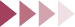 LA-XXX/LAM-XXX Series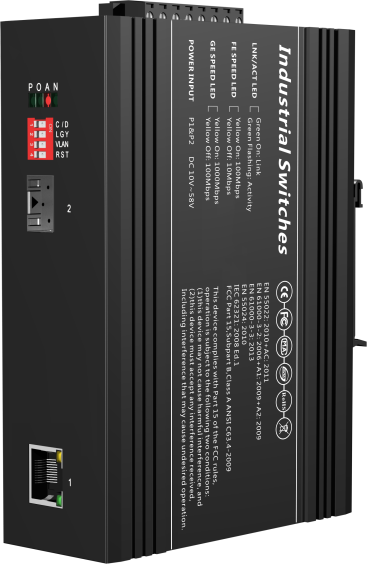         For LA-XXX SeriesFor LA-XXX Series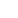 This device is a Gigabit light & 1 10/100/1000 Base-T managed industrial Ethernet fast switch, providing high resistance by fanless cooling circuit design, wide range of working environment temperature, high protection level and other technologies. Excellent industrial quality such as low temperature and lightning protection; and a variety of rich protocols such as integrated switching and security, which enhance the reliability and safety of industrial networks. It can better meet the deployment requirements of rail transit, safe city, intelligent transportation, outdoor monitoring and other harsh environments.Input Voltage: DC12~58V                                                  Operating Temperature: -40℃ ~ +75℃Shell: IP40 protection, fanless design                                  Test Report: CCC, RoHS, FC, CE, ISOAnti-static: 8KV-15KV                                                        MTBF: 100000 Hours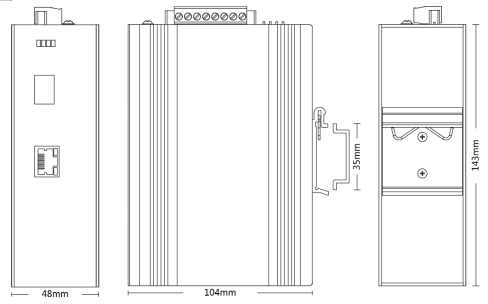 Front view                                          Side view                                                        Back viewPART NO	LA-IS7M2-G0101Provider Mode PortsProvider Mode PortsFixed Port1*1000 Base-X, 1*10/100/1000 Base-TManagement PortSupport consolePower InterfacePhoenix terminal, redundant dualLED IndicatorsPWR, Link/ACT  LEDResetDial resetDialing InstructionsDialing Instructions1 C/DReserved2 LGYStandard/non-standard PoE selection3 VLANReserved4 RSTReset & restore factoryCable Type & Transmission DistanceCable Type & Transmission DistanceTwisted-pair0-100m（CAT5e,CAT6）Monomode Optical Fiber20/40/60/80/100KMMultimode Optical Fiber550mNetwork TopologyNetwork TopologyRing TopologyUnsupportedStar TopologySupportBus TopologySupportTree TopologySupportHybrid TopologySupportElectrical SpecificationsElectrical SpecificationsInput VoltageDC12-58VTotal Power Consumption<6WVoltage AlarmSupportPoE (Support Optional）PoE (Support Optional）PoE Port1-4PoE Protocol802.3af，802.3atPin Assignment1,2,3,6PoE ManagementSupportLayer 2 SwitchingLayer 2 SwitchingSwitching Capacity14GPacket Forwarding Rate10.416MppsMAC Address Table8KVLANSupport 64KBuffer1MForwarding Delay<5usMDX/MIDXSupportFlow Control SupportJumbo Frame10KbytesInterface CountersSupportWatchDogSupportLFPSupportManagementManagementConsoleSupportTelnetUnsupportedWEBSupportSNMPSupportSSHUnsupportedEnvironmentEnvironmentOperating Temperature-40℃~+75℃Storage Temperature -40℃~+75℃Relative Humidity  5%~95% （non-condensing）Thermal Methods  Fanless, natural coolingMTBF 100,000 hoursMechanical DimensionsMechanical DimensionsProduct Size143X104X48mm (W×H×D)Installation Method DIN-railWeight   0.6KG aroundEMC & Ingress ProtectionEMC & Ingress ProtectionIP Level IP40Surge Protection of Power IEC 61000-4-5  Level 3 (4KV/2KV）（8/20us)Surge Protection of Ethernet PortIEC 61000-4-5  Level 3 (4KV/2KV）（10/700us)RSIEC 61000-4-3  Level 3 （10V/m）EFIIEC 61000-4-4  Level 3 （1V/2V）CSIEC 61000-4-6  Level 3 （10V/m）PFMFIEC 61000-4-8  Level4（30A/m）DIPIEC 61000-4-11  Level3 （10V）ESDIEC 61000-4-2  Level 4 （8K/15K）Free Fall0.5mAuthenticationAuthenticationAuthenticationCCC/CE/FCC/RoHSPART NODESCRIPTIONLA-IS7M2-G01011*1000Mbps SFP Port, 1*10/100/1000M RJ45 PortLA-IS7M2-G0101-SC1*1000Mbps SC Port, 1*10/100/1000M RJ45 PortLA-IS7M2-G0101-FC1*1000Mbps FC Port, 1*10/100/1000M RJ45 PortLA-IS7M2-G0101-ST1*1000Mbps ST Port, 1*10/100/1000M RJ45 PortPART NODESCRIPTIONLA-IS7M2-G0101device, terminals, specification, certificateadapter(optional)